  RPG Fiskebäck/ Önnered våren 2017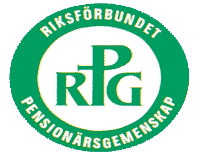 Samling med Lunch kl 12.00 i Önneredsgården Önnereds byväg 84Januari		18	     Jan Erixon sjunger och kåserar   		25       Gunnebo, en märklig historia med Kalle NordanstadFebruari1         Emigrantfartyget Mimona, Berit och Göran Vallinder 					8         På spåret     Sten och Stina Andersson testar våra kunskaper					15       Årsmöte      Kåseri av Peter Baric 						22       Etiopien med Roland Hellsten						  Mars	1        Utfärd    Anmälan			       			8        Starka kvinnor i bibeln   med Ulla Brattö						15      Fiske och fiskare  med Bo Börjesson				22      Lillvor Stenberg spelar, sjunger och kåserar29      Sång och musik med Bengt Åkerberg31     RPG Västkustens distrikts Årsmöte   AnmälanApril				
5   	Äventyr i Bosnien  med Ragnar Sahlin		12      Inför påsken med Glädjeskaparna			  	19      Modevisning  Åsa Mode				26      Den allra högsta sången/ Dan Andersson  med Evert Eggelind			Maj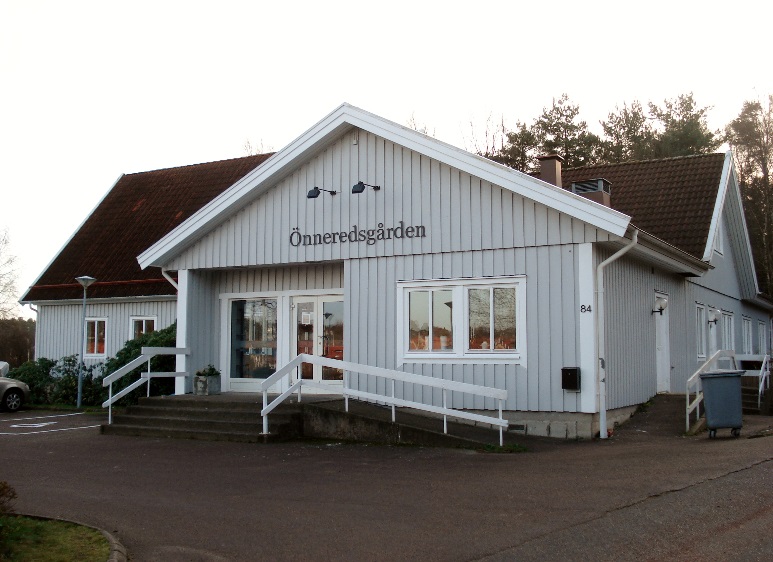 3       Vårutfärd      Anmälan	        För mer information: Håkan Johansson 69 17 23, Sten & Stina Andersson 28 52 81, 
Solweig Wahlqvist 29 81 74, Roy Johansson 0705-171508Kersin Versén  073-6346145Ragnar Sahlin 0704-130551